	Lunch – February, 2019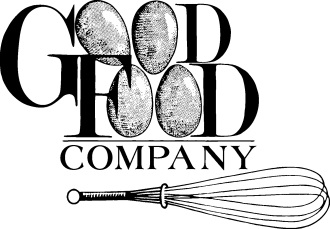 *Vegetarian meal+Whole grain	Lunch – March, 2019*Vegetarian meal+Whole grain	Lunch – April, 2019*Vegetarian meal+Whole grain	Lunch – May, 2019*Vegetarian meal+Whole grain	Lunch – June, 2019*Vegetarian meal+Whole grain	Lunch – July, 2019*Vegetarian meal+Whole grain	Lunch – August, 2019*Vegetarian meal+Whole grain	Lunch – September, 2019*Vegetarian meal+Whole grain~This menu is designed for children age 12+ monthsFresh fruits include but are not limited to:  apples,, oranges , bananas, pears, tangerines, cantaloupes, plums, nectarines, watermelons, strawberries, blueberries, peaches, honeydew, cantaloupes.  Fruit will be served as it is in season and as it becomes ripe.This institution is an equal opportunity providerVisit us at www.goodfoodco.com Age appropriate milk must be served with lunch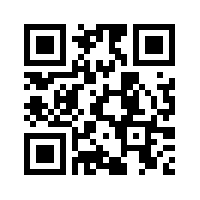 2/1+Turkey taco w/whole wheat tortillaCorn Grated cheese Fresh fruit2/4Power veggie beef & chicken stewSpinach salad +Whole wheat bread/butterFresh fruit 2/5Turkey meatloaf  Mashed sweet potatoes +Whole wheat bread/butter Fresh fruit 2/6+Dirty brown rice with beef, vegetables,quinoa and farrowApple cole slawFresh fruit 2/7Black bean, corn, & chicken quesadilla+With whole wheat tortilla Green BeansFresh fruit 2/8*LasagnaTossed saladFresh fruit 
2/11+Whole wheat ziti with chicken sausage & tomato sauce, and baby kaleGrated cheese Tossed saladFresh fruit2/12Chicken chili Broccoli & cheese salad+Whole wheat bread/butter Fresh fruit2/13*Ravioli w/olive oil, tomato sauce & fresh basilPeas Fresh fruit2/14Hamburger sliderBean medley+Whole wheat roll Fresh fruit 2/15BBQ chicken legCalifornia blend vegetables +Whole wheat bread/butter Fresh fruit2/18*************************CLOSED FOR PRESIDENT’S DAY *************************2/19Turkey sloppy joe Corn & edamame+Whole wheat roll Fresh fruit 2/20+*Whole grain cheese melt Tomato alphabet soup Fresh fruit2/21Maryland-style chickenSugar snaps & carrots+Whole wheat bread/butter Fresh fruit 2/22+*Whole wheat macaroni & cheeseMixed vegetables Fresh fruit 2/25+Whole wheat Turk-a-roni Grated cheese Southwest salad Fresh fruit2/26+*Whole grain pizzaGarden saladFresh fruit 2/27Chicken patty Tuscan bean and garlic soup+ Whole wheat bread/butter Fresh fruit 2/28*Spinach manicotti Winter blend vegetables+Whole wheat bread/butterFresh fruit~This menu is designed for children age 12+ monthsFresh fruits include but are not limited to:  apples,, oranges , bananas, pears, tangerines, cantaloupes, plums, nectarines, watermelons, strawberries, blueberries, peaches, honeydew, cantaloupes.  Fruit will be served as it is in season and as it becomes ripe.This institution is an equal opportunity providerVisit us at www.goodfoodco.com Age appropriate milk must be served with lunch3/1*Beans & Brown riceTossed salad+Tortilla Fresh fruit3 /4Chicken Alfredo with tri-color pastaSaladFresh fruit 3/5*Broccoli quiche Peas +Whole wheat bread/butterFresh fruit 3/6+Spaghetti & meat sauce Grated cheese Spinach saladFresh fruit 3/7Chicken leg w/ buttermilk gravyZucchini & yellow squash+Whole wheat bread/butter Fresh fruit 3/8+Turkey taco w/whole wheat tortillaCorn Grated cheese Fresh fruit3/11Power veggie beef & chicken stewSpinach salad +Whole wheat bread/butterFresh fruit 3/12Turkey meatloaf  Mashed sweet potatoes +Whole wheat bread/butter Fresh fruit 3/13+Dirty brown rice with beef, vegetables,quinoa and farrowApple cole slawFresh fruit 3/14Black bean, corn, & chicken quesadilla+With whole wheat tortilla Green BeansFresh fruit 3/15*LasagnaTossed saladFresh fruit 
3/18+Whole wheat ziti with chicken sausage & tomato sauce, and baby kaleGrated cheese Tossed saladFresh fruit3/19Chicken chili Broccoli & cheese salad+Whole wheat bread/butter Fresh fruit3/20*Ravioli w/olive oil, tomato sauce & fresh basilPeas Fresh fruit3/21Hamburger sliderBean medley+Whole wheat roll Fresh fruit 3/22BBQ chicken legCalifornia blend vegetables +Whole wheat bread/butter Fresh fruit3/25Turkey sloppy joe Corn & edamame+Whole wheat roll Fresh fruit 3/26+*Whole grain cheese melt Tomato alphabet soup Fresh fruit 3/27Shepherd’s PiePineapple/mango cole slaw+Whole wheat bread/butterFresh fruit3/28Maryland-style chickenSugar snaps & carrots+Whole wheat bread/butter Fresh fruit 3/29+*Whole wheat macaroni & cheeseMixed vegetables Fresh fruit 4/1+Whole wheat Turk-a-roni Grated cheese Southwest salad Fresh fruit4/2+*Whole grain pizzaGarden saladFresh fruit 4/3Chicken nuggets Potato soup + Whole wheat bread/butter Fresh fruit 4/4*Spinach manicotti Winter blend vegetables+Whole wheat bread/butterFresh fruit4/5*Beans & Brown riceTossed salad+Tortilla Fresh fruit4/8Chicken Alfredo with tri-color pastaSaladFresh fruit 4/9+Turkey taco w/whole wheat tortillaCorn Grated cheese Fresh fruit4/10+Spaghetti & meat sauce Grated cheese Spinach saladFresh fruit 4/11Chicken leg w/ buttermilk gravyZucchini & yellow squash+Whole wheat bread/butter Fresh fruit 4/12*Quiche Peas +Whole wheat bread/butterFresh fruit4/15Power veggie beef & chicken stewSpinach salad +Whole wheat bread/butterFresh fruit 4/16Turkey meatloaf  Mashed sweet potatoes +Whole wheat bread/butter Fresh fruit 4/17+Dirty brown rice with beef, vegetables,quinoa and farrowApple cole slawFresh fruit 4/18Black bean, corn, & chicken quesadilla+With whole wheat tortilla Green BeansFresh fruit 4/19*LasagnaTossed saladFresh fruit 
4/22+Whole wheat ziti with chicken sausage & tomato sauce, and baby kaleGrated cheese Tossed saladFresh fruit4/23Chicken chili Broccoli & cheese salad+Whole wheat bread/butter Fresh fruit4/24*Ravioli w/olive oil, tomato sauce & fresh basilPeas Fresh fruit4/25Hamburger sliderBean medley+Whole wheat roll Fresh fruit 4/26BBQ chicken legCalifornia blend vegetables +Whole wheat bread/butter Fresh fruit4/29Turkey sloppy joe Corn & edamame+Whole wheat roll Fresh fruit 4/30+*Whole grain cheese melt Tomato alphabet soup Fresh fruit ~This menu is designed for children age 12+ monthsFresh fruits include but are not limited to:  apples,, oranges , bananas, pears, tangerines, cantaloupes, plums, nectarines, watermelons, strawberries, blueberries, peaches, honeydew, cantaloupes.  Fruit will be served as it is in season and as it becomes ripe.This institution is an equal opportunity providerVisit us at www.goodfoodco.com Age appropriate milk must be served with lunch~This menu is designed for children age 12+ monthsFresh fruits include but are not limited to:  apples,, oranges , bananas, pears, tangerines, cantaloupes, plums, nectarines, watermelons, strawberries, blueberries, peaches, honeydew, cantaloupes.  Fruit will be served as it is in season and as it becomes ripe.This institution is an equal opportunity provider5/1Shepherd’s PiePineapple/mango cole slaw+Whole wheat bread/butterFresh fruit5/2Maryland-style chickenSugar snaps & carrots+Whole wheat bread/butter Fresh fruit 5/3+*Whole wheat macaroni & cheeseMixed vegetables Fresh fruit 5/6+Whole wheat Turk-a-roni Grated cheese Southwest salad Fresh fruit5/7+*Whole grain pizzaGarden saladFresh fruit 5/8Chicken patty Tuscan bean and garlic soup+ Whole wheat bread/butter Fresh fruit 5/9*Spinach manicotti Winter blend vegetables+Whole wheat bread/butterFresh fruit5/10*Beans & Brown riceTossed salad+Tortilla Fresh fruit5/13Chicken Alfredo with tri-color pastaSaladFresh fruit 5/14*Broccoli quiche Peas +Whole wheat bread/butterFresh fruit 5/15+Spaghetti & meat sauce Grated cheese Spinach saladFresh fruit 5/16Chicken leg w/ buttermilk gravyZucchini & yellow squash+Whole wheat bread/butter Fresh fruit 5/17+Turkey taco w/whole wheat tortillaCorn Grated cheese Fresh fruit5/20Power veggie beef & chicken stewSpinach salad +Whole wheat bread/butterFresh fruit 5/21Turkey meatloaf  Mashed sweet potatoes +Whole wheat bread/butter Fresh fruit 5/22+Dirty brown rice with beef, vegetables,quinoa and farrowApple cole slawFresh fruit 5/23Black bean, corn, & chicken quesadilla+With whole wheat tortilla Green BeansFresh fruit 5/24*LasagnaTossed saladFresh fruit 
5/27  **************************CLOSED FOR MEMORIAL DAY  **************************5/28+Whole wheat ziti with chicken sausage & tomato sauce, and baby kaleGrated cheese Tossed saladFresh fruit5/29Chicken chili Broccoli & cheese salad+Whole wheat bread/butter Fresh fruit5/30*Ravioli w/olive oil, tomato sauce & fresh basilPeas Fresh fruit5/31BBQ chicken legCalifornia blend vegetables +Whole wheat bread/butter Fresh fruit6/3Turkey sloppy joe Corn & edamame+Whole wheat roll Fresh fruit 6/4+*Whole grain cheese melt Tomato alphabet soup Fresh fruit 6/5Shepherd’s PiePineapple/mango cole slaw+Whole wheat bread/butterFresh fruit6/6Maryland-style chickenSugar snaps & carrots+Whole wheat bread/butter Fresh fruit 6/7+*Whole wheat macaroni & cheeseMixed vegetables Fresh fruit 6/10+Whole wheat Turk-a-roni Grated cheese Southwest salad Fresh fruit6/11+*Whole grain pizzaGarden saladFresh fruit 6/12Chicken nuggets Potato soup + Whole wheat bread/butter Fresh fruit 6/13*Spinach manicotti Winter blend vegetables+Whole wheat bread/butterFresh fruit6/14*Beans & Brown riceTossed salad+Tortilla Fresh fruit6/17Chicken Alfredo with tri-color pastaSaladFresh fruit 6/18*Quiche Peas +Whole wheat bread/butterFresh fruit 6/19+Spaghetti & meat sauce Grated cheese Spinach saladFresh fruit 6/20Chicken leg w/ buttermilk gravyZucchini & yellow squash+Whole wheat bread/butter Fresh fruit 6/21+Turkey taco w/whole wheat tortillaCorn Grated cheese Fresh fruit6/24Power veggie beef & chicken stewSpinach salad +Whole wheat bread/butterFresh fruit 6/25Turkey meatloaf  Mashed sweet potatoes +Whole wheat bread/butter Fresh fruit 6/26+Dirty brown rice with beef, vegetables,quinoa and farrowApple cole slawFresh fruit 6/27Black bean, corn, & chicken quesadilla+With whole wheat tortilla Green BeansFresh fruit 6/28*LasagnaTossed saladFresh fruit 
~This menu is designed for children age 12+ monthsFresh fruits include but are not limited to:  apples,, oranges , bananas, pears, tangerines, cantaloupes, plums, nectarines, watermelons, strawberries, blueberries, peaches, honeydew, cantaloupes.  Fruit will be served as it is in season and as it becomes ripe.This institution is an equal opportunity providerVisit us at www.goodfoodco.com Age appropriate milk must be served with lunch7/1+Whole wheat ziti with chicken sausage & tomato sauce, and baby kaleGrated cheese Tossed saladFresh fruit7/2Chicken chili Broccoli & cheese salad+Whole wheat bread/butter Fresh fruit7/3*Ravioli w/olive oil, tomato sauce & fresh basilPeas Fresh fruit7/4************************CLOSED FOR INDEPENDENCE DAY *************************7/5BBQ chicken legCalifornia blend vegetables +Whole wheat bread/butter Fresh fruit7/8Turkey sloppy joe Corn & edamame+Whole wheat roll Fresh fruit 7/9+*Whole grain cheese melt Tomato alphabet soup Fresh fruit 7/10Shepherd’s PiePineapple/mango cole slaw+Whole wheat bread/butterFresh fruit7/11Maryland-style chickenSugar snaps & carrots+Whole wheat bread/butter Fresh fruit 7/12+*Whole wheat macaroni & cheeseMixed vegetables Fresh fruit 7/15+Whole wheat Turk-a-roni Grated cheese Southwest salad Fresh fruit7/16+*Whole grain pizzaGarden saladFresh fruit 7/17Chicken patty Tuscan bean and garlic soup+ Whole wheat bread/butter Fresh fruit 7/18*Spinach manicotti Winter blend vegetables+Whole wheat bread/butterFresh fruit7/19*Beans & Brown riceTossed salad+Tortilla Fresh fruit7/22Chicken Alfredo with tri-color pastaSaladFresh fruit 7/23*Broccoli quiche Peas +Whole wheat bread/butterFresh fruit 7/24+Spaghetti & meat sauce Grated cheese Spinach saladFresh fruit 7/25Chicken leg w/ buttermilk gravyZucchini & yellow squash+Whole wheat bread/butter Fresh fruit 7/26+Turkey taco w/whole wheat tortillaCorn Grated cheese Fresh fruit7/29Power veggie beef & chicken stewSpinach salad +Whole wheat bread/butterFresh fruit 7/30Turkey meatloaf  Mashed sweet potatoes +Whole wheat bread/butter Fresh fruit 7/31+Dirty brown rice with beef, vegetables,quinoa and farrowApple cole slawFresh fruit ~This menu is designed for children age 12+ monthsFresh fruits include but are not limited to:  apples, oranges, bananas, pears, tangerines, cantaloupes, plums, nectarines, watermelons, strawberries, blueberries, peaches, honeydew, cantaloupes.  Fruit will be served as it is in season and as it becomes ripe.This institution is an equal opportunity provider~This menu is designed for children age 12+ monthsFresh fruits include but are not limited to:  apples, oranges, bananas, pears, tangerines, cantaloupes, plums, nectarines, watermelons, strawberries, blueberries, peaches, honeydew, cantaloupes.  Fruit will be served as it is in season and as it becomes ripe.This institution is an equal opportunity providerVisit us at www.goodfoodco.com Age appropriate milk must be served with lunch8/1Black bean, corn, & chicken quesadilla+With whole wheat tortilla Green BeansFresh fruit 8/2*LasagnaTossed saladFresh fruit 
8/5+Whole wheat ziti with chicken sausage & tomato sauce, and baby kaleGrated cheese Tossed saladFresh fruit8/6Chicken chili Broccoli & cheese salad+Whole wheat bread/butter Fresh fruit8/7*Ravioli w/olive oil, tomato sauce & fresh basilPeas Fresh fruit8/8Hamburger sliderBean medley+Whole wheat roll Fresh fruit 8/9BBQ chicken legCalifornia blend vegetables +Whole wheat bread/butter Fresh fruit8/12Turkey sloppy joe Corn & edamame+Whole wheat roll Fresh fruit 8/13+*Whole grain cheese melt Tomato alphabet soup Fresh fruit 8/14Shepherd’s PiePineapple/mango cole slaw+Whole wheat bread/butterFresh fruit8/15Maryland-style chickenSugar snaps & carrots+Whole wheat bread/butter Fresh fruit 8/16+*Whole wheat macaroni & cheeseMixed vegetables Fresh fruit 8/19+Whole wheat Turk-a-roni Grated cheese Southwest salad Fresh fruit8/20+*Whole grain pizzaGarden saladFresh fruit 8/21Chicken nuggets Potato soup + Whole wheat bread/butter Fresh fruit 8/22*Spinach manicotti Winter blend vegetables+Whole wheat bread/butterFresh fruit8/23*Beans & Brown riceTossed salad+Tortilla Fresh fruit8/26Chicken Alfredo with tri-color pastaSaladFresh fruit 8/27*Quiche Peas +Whole wheat bread/butterFresh fruit 8/28+Spaghetti & meat sauce Grated cheese Spinach saladFresh fruit 8/29Chicken leg w/ buttermilk gravyZucchini & yellow squash+Whole wheat bread/butter Fresh fruit 8/30+Turkey taco w/whole wheat tortillaCorn Grated cheese Fresh fruit9/2  ***********************CLOSED FOR LABOR DAY   ***********************9/3Power veggie beef & chicken stewSpinach salad +Whole wheat bread/butterFresh fruit 9/4Turkey meatloaf  Mashed sweet potatoes +Whole wheat bread/butter Fresh fruit 9/5+Dirty brown rice with beef, vegetables,quinoa and farrowApple cole slawFresh fruit9/6*LasagnaTossed saladFresh fruit 
9/9+Whole wheat ziti with chicken sausage & tomato sauce, and baby kaleGrated cheese Tossed saladFresh fruit9/10Chicken chili Broccoli & cheese salad+Whole wheat bread/butter Fresh fruit9/11*Ravioli w/olive oil, tomato sauce & fresh basilPeas Fresh fruit9/12Hamburger sliderBean medley+Whole wheat roll Fresh fruit 9/13BBQ chicken legCalifornia blend vegetables +Whole wheat bread/butter Fresh fruit9/16Turkey sloppy joe Corn & edamame+Whole wheat roll Fresh fruit 9/17+*Whole grain cheese melt Tomato alphabet soup Fresh fruit 9/18Shepherd’s PiePineapple/mango cole slaw+Whole wheat bread/butterFresh fruit9/19Maryland-style chickenSugar snaps & carrots+Whole wheat bread/butter Fresh fruit 9/20+*Whole wheat macaroni & cheeseMixed vegetables Fresh fruit 9/23+Whole wheat Turk-a-roni Grated cheese Southwest salad Fresh fruit9/24+*Whole grain pizzaGarden saladFresh fruit 9/25Chicken patty Tuscan bean and garlic soup+ Whole wheat bread/butter Fresh fruit 9/26*Spinach manicotti Winter blend vegetables+Whole wheat bread/butterFresh fruit9/27*Beans & Brown riceTossed salad+Tortilla Fresh fruit9/30Chicken Alfredo with tri-color pastaSaladFresh fruit ~This menu is designed for children age 12+ monthsFresh fruits include but are not limited to:  apples, oranges , bananas, pears, tangerines, cantaloupes, plums, nectarines, watermelons, strawberries, blueberries, peaches, honeydew, cantaloupes.  Fruit will be served as it is in season and as it becomes ripe.This institution is an equal opportunity providerVisit us at www.goodfoodco.com Age appropriate milk must be served with lunch